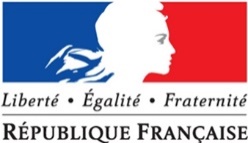 MINISTERE DE L’ECONOMIE ET DES FINANCESDirection des Affaires JuridiquesLe formulaire DC1 est un modèle de lettre de candidature, qui peut être utilisé par les candidats aux marchés publics (marchés ou accords-cadres) pour présenter leur candidature.En cas d’allotissement, ce document peut être commun à plusieurs lots.En cas de candidature groupée, chaque membre du groupement renseigne le formulaire, et produit les renseignements ou documents demandés par l’acheteur (formulaire DC2).Il est rappelé qu’en application du code de la commande publique, et notamment ses articles L. 1110-1, et R. 2162-1 à R. 2162-6, R. 2162-7 à R. 2162-12, R. 2162-13 à R. 2162-14 et R. 2162-15 à R. 2162-21 (marchés publics autres que de défense ou de sécurité), ainsi que R. 23612-1 à R. 2362-6, R. 2362-7, R. 2362-8, R. 2362-9 à R. 2362-12, et R. 2362-13 à R. 2362-18 (marchés de défense ou de sécurité), le vocable de « marché public » recouvre aussi les marchés de partenariat et les marchés de défense ou de sécurité ainsi que les marchés subséquents et les marchés spécifiques, indépendamment des techniques d’achats utilisées (accords-cadres s’exécutant par la conclusion de marchés subséquents ou par l’émission de bons de commande, concours, systèmes d’acquisition dynamiques, catalogues électroniques et enchères électroniques), qu’ils soient ou non soumis aux obligations relatives à la préparation et à la passation prévues par ce code. Dans tous ces cas, le présent formulaire type est utilisable.DC1MARCHES PUBLICSLETTRE DE CANDIDATUREDESIGNATION DU MANDATAIRE PAR SES CO-TRAITANTSA – Identification de l’acheteur public(Reprendre le contenu de la mention figurant dans l’avis d’appel public à la concurrence ou dans les documents de la consultation).B – Objet de la consultation(Reprendre le contenu de la mention figurant dans l’avis d’appel public à la concurrence ou dans les documents de la consultation.)C – Objet de la candidatureLa candidature est présentée : (Cocher la case correspondante)En cas de non allotissement : Pour le marché public ou pour l’accord-cadre ;En cas d’allotissement : Le(s) lot(s) de la procédure de passation du marché public suivant(s) :(Indiquer l’intitulé des lots tels qu’ils figurent dans l’avis d'appel public à la concurrence ou dans les documents de la consultation.)Lot n°…… : ………………………………………………………………………………………………Lot n°…… : ………………………………………………………………………………………………Lot n°…… : ………………………………………………………………………………………………Lot n°…… : ……………………………………………………………………………………………… Pour tous les lots de la procédure de passation du marché public.D – Présentation du candidat Le candidat se présente seul. Le candidat est un groupement d’entreprise : Conjoint. En cas de groupement conjoint, le mandataire est-il solidaire ?  Oui ou  NonOu Solidaire.Nom du candidat ou du mandataire du groupement de commande désigné par les membres :Nom commercial et dénomination sociale de l’unité ou de l’établissement qui exécutera la prestation :…………………………..………………………………………………………..………………………….Adresses postale et du siège social (si elle est différente de l’adresse postale) :…………………………..………………………………………………………..………………………….Adresse électronique :…………………………..………………………….@…………………………..………………………….Numéros de téléphone et de télécopie :…………………………..………………………………………………………..………………………….Numéro SIRET, à défaut, un numéro d’identification européen ou international ou propre au pays d’origine de l’opérateur économique issu d’un répertoire figurant dans la liste des ICD :…………………………..………………………………………………………..………………………….E - Identification des membres du groupement et répartition des prestations(Tous les membres du groupement remplissent le tableau ci-dessous. En cas de groupement conjoint, les membres du groupement indiquent également dans ce tableau la répartition des prestations que chacun d’entre eux s’engage à réaliser. Ajouter autant de lignes que nécessaires.)F - Engagements du candidat individuel ou de chaque membre du groupementF1 – Exclusions de la procédureLe candidat individuel, ou chaque membre du groupement, déclare sur l’honneur :Dans l’hypothèse d’un marché public autre que de défense ou de sécurité, ne pas entrer dans l’un des cas d’exclusion prévus aux articles L. 2141-1 à L. 2141-5 ou aux articles L. 2141-7 à L. 2141-10 du code de la commande publique;Dans l’hypothèse d’un marché public de défense ou de sécurité, ne pas entrer dans l’un des cas d’exclusion prévus aux articles L. 2341-1 à L. 2341-3 ou aux articles L. 2141-7 à L. 2141-10 du code de la commande publique.Afin d’attester que le candidat individuel, ou chaque membre du groupement, n’est pas dans un de ces cas d’exclusion, cocher la case suivante : F2 – Documents de preuve disponibles en ligne (applicable également aux MDS, lorsque l’acheteur a autorisé les candidats à ne pas fournir ces documents de preuve en application de l’article R. 2343-14 ou de l’article R. 2343-15 du code de la commande publique)Si le candidat en dispose, veuillez indiquer l’adresse internet sur laquelle il est possible de télécharger, directement et gratuitement, les documents justificatifs et moyens de preuve nécessaires pour répondre à la présente consultation, ainsi que l’ensemble des renseignements nécessaires pour y accéder :Adresse internet : ……………………………………………………………………………………………………….Renseignements pour y accéder (login, etc.) : ………………………………………………………………………F3 – CapacitésLe candidat individuel, ou les membres du groupement, produisent, aux fins de vérification de l’aptitude à exercer l’activité professionnelle, de la capacité économique et financière et des capacités techniques et professionnelles : (Cocher la case correspondante.) Le formulaire DC2, Les documents établissant ses capacités, tels que demandés dans les documents de la consultation.